BON COURAGE!!! (sg)QUESTIONS niveau 2b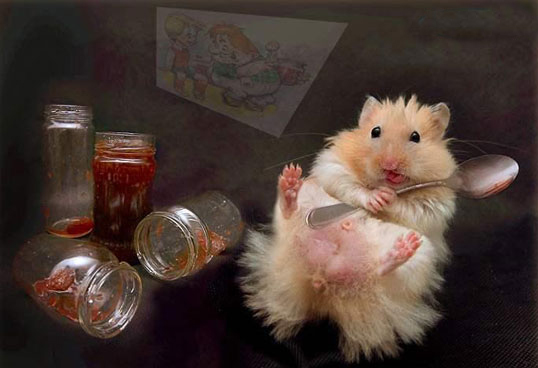 phrases utiles 1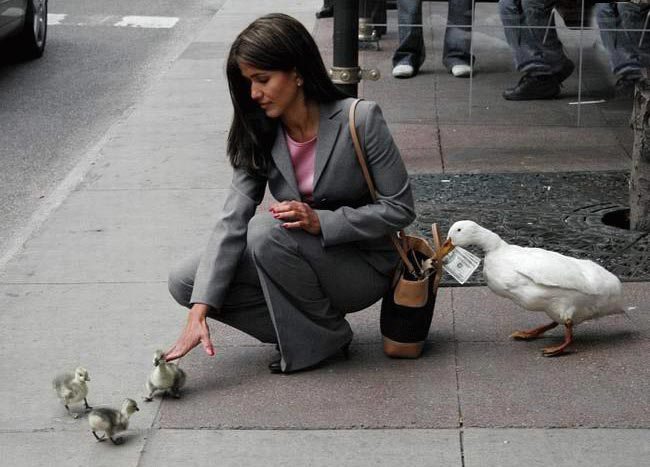 phrases utiles 2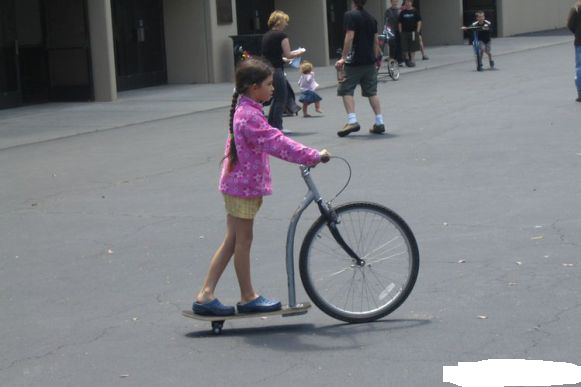 exercices du livre de Paris; DIALOGUEbeställ kyckling till huvudrättsäg att du vill ha biffen mediumbeställ en välstekt bifffråga om det finns toaletterbeställ en sallad med skinka till förrättbeställ en stor glass till efterrättsäg att du är hungrigbe att få matsedelnbeställ mer brödsäg att du har ont i magensäg att du har ont i ryggenfråga om kompisen har ont i huvudetsäg att du är trötttala om vad klockan ärfråga hur mycket cd:n kostarsäg att den kostar 8,50 eurosäg att du inte förstårsäg att du letar efter Eiffeltornetfråga om det finns en klädesbutik i närhetenbe någon tala långsammaresäg att du är svensksäg att du bor i Sverigebeställ mineralvatten utan kolsyrasäg att det är gottsäg att du vill ha ostsäg att det är dyrtfråga hur lång kyparen ärtala om hur lång du ärsäg att du inte vetsäg att det är vackert väder idagexercicesLES CHIFFRES 3corrigé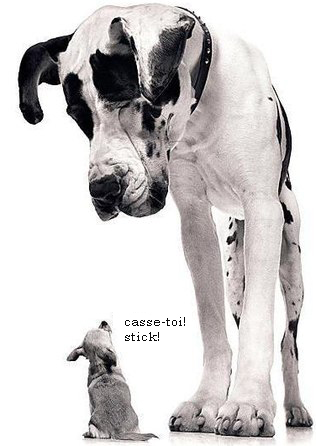 QUESTIONS niveau 2b corrigéphrases utiles 1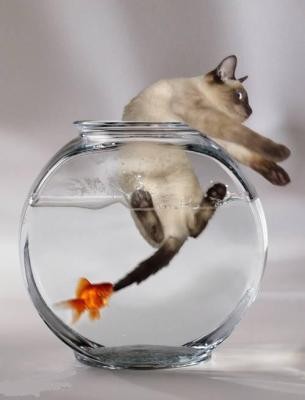 phrases utiles 2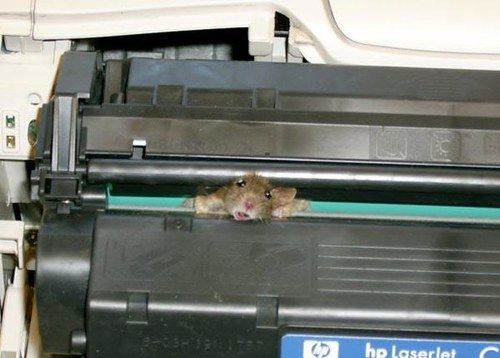 exercices du livre de Paris; corrigéDIALOGUE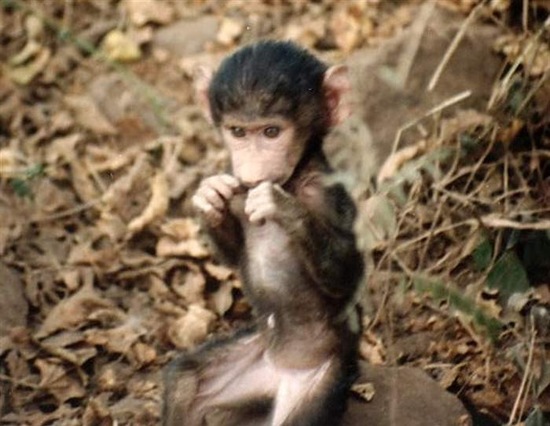 exercices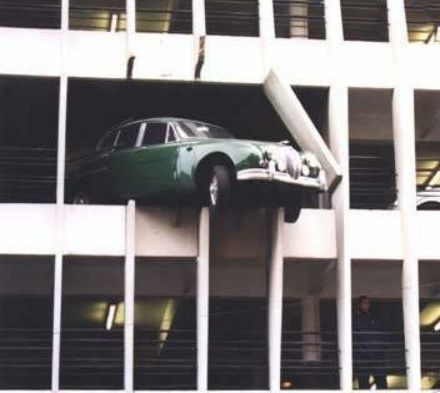 LES CHIFFRES 3exercices de français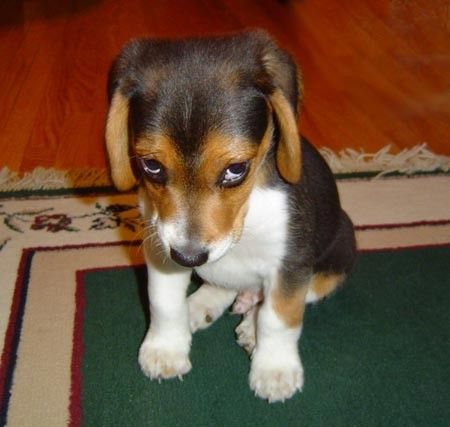 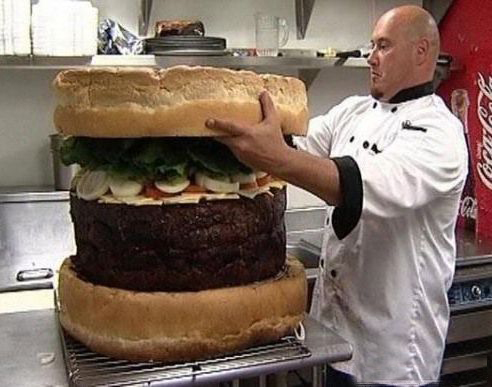 4:èmefråga hur mycket klockan ärvad heter ”en grå keps” på franska?fråga vilken storlekvad heter ”när” på franska?säg att du har ont i ryggenräkna upp minst 8 färgersäg att du letar efter en snygg slipssäg: rakt framsäg att du har ont i huvudetfråga vilken som är kompisens favoritsångarefråga om det finns röda päronsäg att kompisen har en snygg tröjabe om notanfråga vilket datum det ärtala om hur mycket klockan ärfråga vad det kostarsäg: ”det är inte är bra”fråga vilken som är kompisens favoritfärgsäg att du inte är engelsksäg att han har rakt hårsäg att du inte tycker om godisfråga om de har en svensk tidningsäg att du har ont i fotenfråga ”vad önskas?”säg att Eiffeltornet väger 10100 tonfråga om kompisen har en hästsäg att du spelar basketsäg att du vill ha mer pommes-fritessäg att hon har bruna ögonsäg: tag första gatan till vänsterfråga vilken som är kompisens favoritsångerskafråga var kompisen borsäg att du städarköp 3 brödsäg att du äter mycketsäg att du är mycket tröttfråga om det finns pannkakafråga vilken som är kompisens favoritgruppsäg att Notre Dame är en stor kyrkavad heter ”en gul tröja” på franska?säg att du är svenskfråga om det finns toaletter härbeställ en glass med jordgubbsmakvad heter ”en röd kjol” på franska?säg siffran 370 på franskasäg: tag tredje gatan till högersäg att du inte tittar på tevevad heter ”en blå t-shirt” på franska?säg: ”vem är det?”fråga Stefan hur lång han ärsäg till kompisen att han/hon har krulligt hårsäg: ”det snöar idag”böj ”jag har, du har etc”säg att les Champs-Élysées är en stor gata i Parissäg att du säljer Eiffeltornetsäg att du är ledsenfråga varförfråga om kompisen är giftfråga hur mycket kompisen vägerräkna upp minst 8 kroppsdelarfråga om kompisen känner till Arthurbeställ en välstekt köttbitsäg att du gillar fiskfråga om kompisen har en hundsäg siffran 573 på franskasäg att Oslo är en vacker stadsäg att du är törstigsäg: ”jag har glasögon”säg: tag andra gatan till högerfråga om kompisen har syskonsäg att du är hungrigsäg att Eiffeltornet är  högtsäg siffran 492 på franskasäg: ”kan jag hjälpa er” på franskabe om ursäktsäg att du har ont i magensäg siffran 255 på franskasäg att du avskyr kattersäg att du har en brorräkna upp dagarna fråga vad kompisens pappa heterbe någon tala långsammaresäg att du inte mår brafråga vad kompisen görfråga vilken dag det ärvad heter ”en grön slips” på franska?fråga vad kompisens mamma hetersäg att du gillar äpplensäg att du tittar på tevesäg: ”jag vet inte”säg: ”det regnar inte idag”säg att du bara vill titta litefråga om kompisen gillar grönsakersäg att det är dyrt härsäg att du inte har en systersäg att du väger 72 kilosäg siffran 160 på franskasäg att du shopparböj ”jag är, du är etc”säg: ”kanske i kväll”kan jag hjälpa er?tar man hand om er?jag letar efter en vacker blusvilken färg önskar ni?vilken storlek har ni?föredrar ni den här modellen eller den där?tycker ni om blått?jag vill bara titta liteskulle ni kunna hjälpa mig, tack?har ni skjortor på modet?den här kjolen är för storvar är provhytterna?jaha, passar den er bra?vad söker ni?vill ni ha något elegant?jag gillar inte alltför starka färgerjag älskar randiga klädervilken färg är på modet just nu?jag gillar den här blommiga blusenjag gillar inte den här rutiga t-shirtendet är en vacker prickig tröjabyxan är lite för trångjag gillar den här röda byxanhar ni en storlek under?har ni en storlek över?jag avskyr randiga skjortorhar ni inte andra modeller?vilken är er skostorlek?jag har 50 i skostorlekär skorna på rea?för att komma till Louvren, tack?ni går rakt framtag den tredje gatan till vänsterfortsätt rakt frami gathörnet därbortafölj denna gatadet finns inget öppet bageri härgå ända till rödljusensväng den andra gatan till högerhur dags stänger ni?finns det en busshållplats i närheten?kan man åka dit med buss?det är mycket kompliceratklädesbutiken ligger på er vänstra sidagå över den här boulevardengå förbi det stora torget/den stora platsenman måste ta tunnelbanantag linje 4 riktning Porte de Clignancourtni byter vid stationen Etienne Marcelni går av på stationen Concordeni måste gå av på Châteletse upp för ficktjuvarstäng ordentligt era handväskor!finns det en bank i närheten?är det långt?kan man gå dit till fots?skulle ni kunna visa mig det på kartan?ursäkta mig, känner ni till det här kvarteret?jag letar efter en skoaffärfinns det en tunnelbanenedgång i närheten?framför kaféet finns det en tidningskiosktobaken är bredvid postenNotre Dame vad är det?det är en stor kyrkavad finns framför Notre Dame?framför Notre Dame finns det Nollpunktenvad heter floden i Paris?den heter.........................................var ligger Lyon?var ligger Napoléons grav?Napoléons grav ligger i...........................................................hur många broar finns det i Paris?det finns.........................broar i Pariskänner du till operan?vem har gjort operan?det är Charles Garnier som har gjort detta monumentnär gör man operan?man gör operan 1860när gör man Notre Dame?man börjar...................................vad är Louvren?det är ett konstmuseumdet är också världens största konstmuseumvad finns det på Louvren?man kan titta på Mona Lisavad är det?det är världens kändaste tavlale Centre Pompidou är ett museum för modern konstvilken är höjden av obelisken?den är  höghur lång är du?jag är  långhur mycket väger du?jag väger mycketvad är Sacré Coeur?det är...............................under Triumfbågen finns det...........................................jag ärjag hardu ärdu harhan ärhan harhon ärhon harvi ärvi harni ärni harde ärde harmåndagtisdagonsdagtorsdagfredaglördagsöndag3542566370738084909296vad gör du?jag tittar på tevedet är inte bravar är min bok?jag har en brormin syster heter Lisajag vill intehon städarvar ligger.....?det är inte kallt idagdet snöarjag älskar snö!11637237458319918735240557874505362110022976451334212492726157982043810295270230428882567310001866764992448946799084616325985366975318186847943014436012967161869317392813578065336755825544177999548fråga hur mycket klockan ärquelle heure est-il?vad heter ”en grå keps” på franska?une casquette grisefråga vilken storlekquelle taille?vad heter ”när” på franska?quandsäg att du har ont i ryggenj’ai mal au dosräkna upp minst 8 färgerrouge, vert, jaune, marron, noir, blanc, bleu, grissäg att du letar efter en snygg slipsje cherche une belle/jolie cravatesäg: rakt framtout droitsäg att du har ont i huvudetj’ai mal à la têtefråga vilken som är kompisens favoritsångarequel est ton chanteur préféré?fråga om det finns röda päronil y a des poires rouges?säg att kompisen har en snygg tröjatu as un beau/joli pullbe om notanl’addition, s’il vous plaîtfråga vilket datum det ärc’est quelle date?tala om hur mycket klockan äril est huit heures moins vingt (19.40)fråga vad det kostarc’est combien?säg: ”det är inte är bra”ce n’est pas bienfråga vilken som är kompisens favoritfärgquelle est ta couleur préférée?säg att du inte är engelskje ne suis pas anglaissäg att han har rakt håril a des cheveux raidessäg att du inte tycker om godisje n’aime pas les bonbonsfråga om de har en svensk tidningvous avez un journal suédois?säg att du har ont i fotenj’ai mal au piedfråga ”vad önskas?”vous désirez?säg att Eiffeltornet väger 10100 ton pèse 10100 tonnesfråga om kompisen har en hästtu as un cheval?säg att du spelar basketje joue au basketsäg att du vill ha mer pommes-fritesencore des frites s’il vous plaîtsäg att hon har bruna ögonelle a des yeux marronsäg: tag första gatan till vänsterprenez la première rue à gauchefråga vilken som är kompisens favoritsångerskaquelle est ta chanteuse préférée?fråga var kompisen bortu habites où?säg att du städarje fais le ménageköp 3 brödje voudrais trois pains s’il vous plaîtsäg att du äter mycketje mange beaucoupsäg att du är mycket tröttje suis très fatiguéfråga om det finns pannkakail y a des crêpes?fråga vilken som är kompisens favoritgruppquel est ton groupe préféré?säg att Notre Dame är en stor kyrkaNotre Dame est une grande églisevad heter ”en gul tröja” på franska?un pull jaunesäg att du är svenskje suis Suédoisfråga om det finns toaletter häril y a des toilettes ici?beställ en glass med jordgubbsmakune glace á la fraise s’il vous plaîtvad heter ”en röd kjol” på franska?une jupe rougesäg siffran 370 på franskatrois cent soixante-dixsäg: tag tredje gatan till högerprenez la troisième rue à droitesäg att du inte tittar på teveje ne regarde pas la télévad heter ”en blå t-shirt” på franska?un t-shirt bleusäg: ”vem är det?”qui est-ce?fråga Stefan hur lång han ärtu mesures combien?säg till kompisen att han/hon har krulligt hårtu as des cheveux friséssäg: ”det snöar idag”il neige aujourd’huiböj ”jag har, du har etc”j’ai, tu as, il a, elle a, nous avons, vous avez, ils ontsäg att les Champs-Élysées är en stor gata i Parisles Champs-Elysées est une grande rue à Parissäg att du säljer Eiffeltornetje vends la Tour Eiffelsäg att du är ledsenje suis désoléfråga varförpourquoifråga om kompisen är gifttu es marié?fråga hur mycket kompisen vägertu pèses combien?räkna upp minst 8 kroppsdelarpied, dos, ventre, main, jambe, bras, bouche, têtefråga om kompisen känner till Arthurtu connais Arthur?beställ en välstekt köttbitune bavette bien cuite s’il vous plaîtsäg att du gillar fiskj’aime le poissonfråga om kompisen har en hundtu as un chien?säg siffran 573 på franskacinq cent soixante-treizesäg att Oslo är en vacker stadOslo est une belle villesäg att du är törstigj’ai soifsäg: ”jag har glasögon”j’ai des lunettessäg: tag andra gatan till högerprenez la deuxième rue à droitefråga om kompisen har syskontu as des frères et soeurs?säg att du är hungrigj’ai faimsäg att Eiffeltornet är  högt mesure 324 mètressäg siffran 492 på franskaquatre cent quatre-vingt-douzesäg: ”kan jag hjälpa er” på franskaje peux vous aider?be om ursäktexcusez-moisäg att du har ont i magenj’ai mal au ventresäg siffran 255 på franskadeux cent cinquante-cinqsäg att du avskyr katterje déteste les chatssäg att du har en brorj’ai un frèreräkna upp dagarna lundi, mardi, mercredi, jeudi, vendredi, samedi, dimanchefråga vad kompisens pappa hetercomment s’appelle ton père?be någon tala långsammareparlez plus lentement s’il vous plaîtsäg att du inte mår braça ne va pas/je ne me sens pas bienfråga vad kompisen görqu’est-ce que tu fais?fråga vilken dag det ärc’est quel jour?vad heter ”en grön slips” på franska?une cravate vertefråga vad kompisens mamma hetercomment s’appelle ta mère?säg att du gillar äpplenj’aime les pommessäg att du tittar på teveje regarde la télésäg: ”jag vet inte”je ne sais passäg: ”det regnar inte idag”il ne pleut pas aujourd’huisäg att du bara vill titta liteje veux juste regarder un peufråga om kompisen gillar grönsakertu aimes les légumes?säg att det är dyrt härc’est cher icisäg att du inte har en systerje n’ai pas de soeursäg att du väger 72 kiloje pèse soixante-douze kilossäg siffran 160 på franskacent soixantesäg att du shopparje fais du shoppingböj ”jag är, du är etc”je suis, tu es, il est, elle est, nous sommes, vous êtes, ils sontsäg: ”kanske i kväll”peut-être ce soirkan jag hjälpa er?je peux vous aider?tar man hand om er?on s’occupe de vous?jag letar efter en vacker blusje cherche un beau chemisiervilken färg önskar ni?quelle couleur désirez-vous?vilken storlek har ni?quelle est votre taille?/quelle taille faites-vous?föredrar ni den här modellen eller den där?vous préférez ce modèle-ci et celui-là?tycker ni om blått?vous aimez le bleu?jag vill bara titta liteje veux juste regarder un peuskulle ni kunna hjälpa mig, tack?vous pourriez m’aider, svp?har ni skjortor på modet?vous avez des chemises à la mode?den här kjolen är för storcette jupe est trop grandevar är provhytterna?où sont les cabines d’essayage?jaha, passar den er bra?alors, il vous va bien?vad söker ni?qu’est-ce que vous cherchez?vill ni ha något elegant?vous voulez quelque chose de chic?jag gillar inte alltför starka färgerje n’aime pas les couleurs trop vivesjag älskar randiga kläderj’adore les vêtements rayésvilken färg är på modet just nu?quelle couleur est à la mode actuellement?jag gillar den här blommiga blusenj’aime ce chemisier à fleursjag gillar inte den här rutiga t-shirtenje n’aime pas ce t-shirt à carreauxdet är en vacker prickig tröjac’est un beau pull à poisbyxan är lite för trångle pantalon me serre un peujag gillar den här röda byxanj’aime ce pantalon rougehar ni en storlek under?vous avez une taille en-dessous?har ni en storlek över?vous avez une taille en-dessus?jag avskyr randiga skjortorj’ai horreur des chemises rayées har ni inte andra modeller?vous n’avez pas d’autres modèles?vilken är er skostorlek?quelle est votre pointure?jag har 50 i skostorlekje fais du 55/je chausse du 55är skorna på rea?les chaussures sont en solde?för att komma till Louvren, tack?pour aller au Louvre, svp?ni går rakt framvous allez tout droittag den tredje gatan till vänsterprenez la troisième rue à gauchefortsätt rakt framcontinuez tout droiti gathörnet därbortaau coin de la rue là-basfölj denna gatasuivez cette ruedet finns inget öppet bageri häril n’y a pas de boulangerie ouverte icigå ända till rödljusenallez jusqu’au feusväng den andra gatan till högertournez la deuxième rue à droitehur dags stänger ni?vous fermez à quelle heure?finns det en busshållplats i närheten?il y a un arrêt de bus près d’ici?kan man åka dit med buss?on peut y aller en bus?det är mycket kompliceratc’est très compliquéklädesbutiken ligger på er vänstra sidale magasin de vêtements se trouve à votre gauchegå över den här boulevardentraversez ce boulevardgå förbi det stora torget/den stora platsenpassez par la grande placeman måste ta tunnelbananil faut prendre le métrotag linje 4 riktning Porte de Clignancourtprenez la ligne 4 direction Porte de Clignancourtni byter vid stationen Etienne Marcelvous changez à la station Etienne Marcelni går av på stationen Concordevous descendez à la station Concordeni måste gå av på Châteletil faut descendre à Châteletse upp för ficktjuvarfaites attention aux pickpockets!stäng ordentligt era handväskor!fermez bien vos sacs à main!finns det en bank i närheten?il y a une banque près d’ici?är det långt?c’est loin?kan man gå dit till fots?on peut y aller à pied?skulle ni kunna visa mig det på kartan?vous pourriez me le montrer sur le plan?ursäkta mig, känner ni till det här kvarteret?excusez-moi, vous connaissez ce quartier?jag letar efter en skoaffärje cherche un magasin de chaussurefinns det en tunnelbanenedgång i närheten?il y a une bouche de métro près d’ici?framför kaféet finns det en tidningskioskdevant le café, il y a un kiosque à journauxtobaken är bredvid postenle bureau de tabac est à côté de la posteNotre Dame vad är det?le Notre Dame, qu’est-ce que c’est?det är en stor kyrkac’est une grande églisevad finns framför Notre Dame?qu’est-ce qu’il y a devant le Notre Dame?framför Notre Dame finns det Nollpunktendevant le Notre Dame il y a le Point Zérovad heter floden i Paris?comment s’appelle le fleuve à Paris?den heter.........................................il s’appelle la Seinevar ligger Lyon?où se trouve Lyon?var ligger Napoléons grav?où se trouve la tombe de Napoléon?Napoléons grav ligger i............................................la tombe de Napoléon se trouve aux Invalideshur många broar finns det i Paris?il y a combien de ponts à Paris?det finns.........................broar i Parisil y a 37 ponts à Pariskänner du till operan?tu connais l’Opéra?vem har gjort operan?qui a fait l’Opéra?det är Charles Garnier som har gjort detta monumentc’est Charles Garnier qui a fait ce monumentnär gör man operan?quand fait-on l’Opéra?man gör operan 1860on fait l’Opéra en 1860när gör man Notre Dame?quand fait-on le Notre Dame?man börjar...................................on commence en 1163vad är Louvren?qu’est-ce que c’est le Louvre?det är ett konstmuseumc’est un musée d’artdet är också världens största konstmuseumc’est aussi le plus grand musée d’art du mondevad finns det på Louvren?qu’est-ce qu’il y a au Louvre?man kan titta på Mona Lisaon peut regarder la Jocondevad är det?qu’est-ce que c’est?det är världens kändaste tavlac’est le tableau le plus connu du mondele Centre Pompidou är ett museum för modern konstle Centre Pompidou est un musée pour l’art modernevilken är höjden av obelisken?quelle est la hauteur de l’obélisqueden är  högil mesure 23 mètreshur lång är du?tu mesures combien?jag är  långje mesure 2 mètreshur mycket väger du?tu pèses combien?jag väger mycketje pèse beaucoupvad är Sacré Coeur?qu’est-ce que c’est le Sacré Coeur?det är...............................c’est une église blancheunder Triumfbågen finns det....................................sous l’Arc de Triomphe il y a la tombe du soldat inconnujag ärje suisjag harj’aidu ärtu esdu hartu ashan äril esthan haril ahon ärelle esthon harelle avi ärnous sommesvi harnous avonsni ärvous êtesni harvous avezde ärils sontde harils ontbeställ kyckling till huvudrättje voudrais un poulet comme plat principalsäg att du vill ha biffen mediumà point s’il vous plaîtbeställ en välstekt biffun steack bien cuit s’il vous plaîtfråga om det finns toaletteril y a des toilettes?beställ en sallad med skinka till förrättcomme entrée je voudrais une salade au jambon, s’il vous plaîtbeställ en stor glass till efterrättcomme dessert je voudrais une grande glace s’il vous plaîtsäg att du är hungrigj’ai faimbe att få matsedelnla carte s’il vous plaîtbeställ mer brödencore du pain s’il vous plaîtsäg att du har ont i magenj’ai mal au ventresäg att du har ont i ryggenj’ai mal au dosfråga om kompisen har ont i huvudettu as mal à la tête?säg att du är tröttje suis fatiguétala om vad klockan äril est dix heures moins cinq (09.55)fråga hur mycket cd:n kostarc’est combien le cd?säg att den kostar 8,50 euroc’est 8,50 euros/il coûte 8,50 eurossäg att du inte förstårje ne comprends passäg att du letar efter Eiffeltornetje cherche la Tour Eiffelfråga om det finns en klädesbutik i närhetenil y a un magasin de vêtements près d’ici?be någon tala långsammareparlez plus lentement s’il vous plaîtsäg att du är svenskje suis Suédoissäg att du bor i Sverigej’habite en Suèdebeställ mineralvatten utan kolsyrade l’eau minérale non gazeuse (sans gaz) s’il vous plaîtsäg att det är gottc’est bonsäg att du vill ha ostje voudrais du fromage s’il vous plaîtsäg att det är dyrtc’est cherfråga hur lång kyparen ärvous mesurez combien?tala om hur lång du ärje mesure 1 mètre quatre-vingt-huitsäg att du inte vetje ne sais passäg att det är vackert väder idagil fait beau aujourd’huimåndaglunditisdagmardionsdagmercreditorsdagjeudifredagvendredilördagsamedisöndagdimanche35trente-cinq42quarante-deux56cinquante-six63soixante-trois70soixante-dix73soixante-treize80quatre-vingts84quatre-vingt-quatre90quatre-vingt-dix92quatre-vingt-douze96quatre-vingt-seizevad gör du?qu’est-ce que tu fais?jag tittar på teveje regarde la télé?det är inte brace n’est pas bienvar är min bok?où est mon livre?jag har en brorj’ai un frèremin syster heter Lisama soeur s’appelle Lisajag vill inteje ne veux pashon städarelle fait le ménagevar ligger.....?où se trouve....?det är inte kallt idagil ne fait pas froid aujourd’huidet snöaril neigejag älskar snö!j’aime la neige!11onze76soixante-seize63soixante-trois49quarante-neuf72soixante-douze92quatre-vingt-douze37trente-sept44quarante-quatre45quarante-cinq89quatre-vingt-neuf83quatre-vingt-trois46quarante-six19dix-neuf79soixante-dix-neuf91quatre-vingt-onze90quatre-vingt-dix87quatre-vingt-sept84quatre-vingt-quatre35trente-cinq6six2deux16seize40quarante32trente-deux55cinquante-cinq59cinquante-neuf78soixante-dix-huit85quatre-vingt-cinq74soixante-quatorze36trente-six50cinquante69soixante-neuf53cinquante-trois75soixante-quinze62soixante-deux31trente et un1un81quatre-vingt-un100cent8huit22vingt-deux68soixante-huit97quatre-vingt-dix-sept47quarante-sept64soixante-quatre94quatre-vingt-quatorze51cinquante et un30trente3trois14quatorze34trente-quatre43quarante-trois21vingt et un60soixante24vingt-quatre12douze9neuf96quatre-vingt-seize27vingt-sept71soixante et onze26vingt-six61soixante et un15quinze86quatre-vingt-six7sept93quatre-vingt-treize98quatre-vingt-dix-huit17dix-sept20vingt39trente-neuf4quatre28vingt-huit38trente-huit13treize10dix57cinquante-sept29vingt-neuf80quatre-vingts52cinquante-deux65soixante-cinq70soixante-dix33trente-trois23vingt-trois67soixante-sept0zéro5cinq42quarante-deux58cinquante-huit88quatre-vingt-huit25vingt-cinq82quatre-vingt-deux54cinquante-quatre56cinquante-six41quarante et un73soixante-treize77soixante-dix-sept1000mille99quatre-vingt-dix-neuf18dix-huit95quatre-vingt-quinze66soixante-six48quarante-huit